2011学年第一学期徐汇区高一年级物理学科学 习 能 力 诊 断 卷 B（考试时间90分钟，满分100分）           2012．1考生注意：本卷共四大题，满分100分。第四大题中计算题解答要求写出必要的文字说明、计算式和主要的演算步骤。只写出最后答案，未写出主要演算过程的，不能得分。一．选择题（本题共9小题，每小题2分，共18分，每小题的四个选项中只有一个正确，把正确的选项填写在题后的括号内，不选、多选或错选均不得分）下列物理量中属于基本物理量的是（     ）（A）力		（B）加速度		（C）质量		（D）速度质点是一种理想化的物理模型，下列关于质点的说法中，正确的是（     ）（A）分子很小一定可以看作质点（B）地球很大一定不可以看作质点（C）小球一定可以看作质点（D）形状不规则的物体有时也可以看作质点首先提出力是改变物体运动状态的原因的科学家是（      ）（A）牛顿		（B）伽利略		（C）亚里士多德		（D）爱因斯坦下列式子中属于比值法定义物理量的是（      ）（A）a＝		（B）g＝		（C）h＝		（D）a＝下列各力中属于按力的性质命名的是（    ）（A）支持力		（B）阻力		（C）摩擦力		（D）压力牛顿定律的适用范围是（      ）（A）宏观物体、低速运动		（B）微观物体、低速运动（C）宏观物体、高速运动		（D）微观物体、高速运动关于惯性，下列说法中正确的是（    ）（A）高速运动的物体不容易停下来，所以物体运动速度越大，惯性越大（B）用一相同的水平力分别推放在地面上的两个材料不同的物体，则难以被推动的物体惯性大一些（C）行驶中的车厢突然刹车，乘客向前倾，这是由于惯性引起的（D）物体只有在不受外力作用时才有惯性物体做匀加速直线运动，已知加速度大小为2 m/s2，那么在任意1 s内（    ）（A）物体的末速度一定等于初速度的2倍（B）物体的末速度一定比初速度大2 m/s（C）物体的初速度一定比前1秒内的末速度大2 m/s（D）物体的末速度一定比前1秒内的初速度大2 m/s下列物体中处于平衡状态的是（    ）（A）在平直路面上匀速行驶的汽车（B）沿光滑斜面下滑的物体（C）汽车运动速度为零的时刻（D）做自由落体运动的物体在刚开始下落的一瞬间二．选择题（本题共6小题，每小题3分，共18分，每小题的四个选项中只有一个正确，把正确的选项填写在题后的括号内，不选、多选或错选均不得分）在天花板上某点由电线悬吊一电灯的情形中，下列各对力中属于作用力和反作用力的是（    ）（A）电灯受到的重力和电线对电灯的拉力（B）电灯受到的重力和电灯对电线的拉力（C）电线对电灯的拉力和天花板对电线的拉力（D）电线对电灯的拉力和电灯对电线的拉力一物体受到两个共点力的作用，它们的大小分别为F1＝4 N、F2＝8 N，则它们的合力大小可能是（    ）（A）1 N		（B）3 N		（C）7 N		（D）13 N一物体用两根轻线悬挂于天花板上，其中线AB恰好竖直，则物体受到的作用力的个数为（    ）（A）1个			（B）2个		（C）3个		（D）4个一物体做自由落体运动，它第1秒内的平均速度、第2秒内的平均速度、第3秒内的平均速度之比为（     ）（A）1∶2∶3		（B）1∶3∶5		（C）1∶4∶9		（D）1∶1∶1一个重为500 N的人站在升降机内的磅秤上，在升降机运动过程中看到磅秤示数为450 N，则升降机的运动情况是（重力加速度g＝10 m/s2）（    ）（A）向上加速，加速度大小为1 m/s2（B）向下加速，加速度大小为 m/s2（C）向上减速，加速度大小为1 m/s2（D）向下减速，加速度大小为 m/s2如图所示，倾角为θ的斜面上固定有一竖直挡板，重为G的光滑小球静止时，挡板对球的弹力大小为FN1，斜面对球的弹力大小为FN2，则（    ）（A）FN1＝Gtanθ			（B）FN1＝Gsinθ（C）FN2＝Gcosθ			（D）FN2＝Gsinθ三．填空题（本题共有6小题，每小题4分，共24分。把答案写在题中横线上的空白处，不要求写出演算过程）小球从距地面125 m高处自由落下，空气阻力不计，落地所需时间为_________s，落地时速度大小为_________m/s（重力加速度g＝10 m/s2）。力的合成与分解用到的主要科学方法是______________，验证牛顿第二定律实验中先保持小车的质量不变，改变所挂钩码的质量，测定相应的加速度，再保持钩码的质量不变，改变小车的质量，测定相应的加速度，这用的科学方法是______________。一物体静止开始做匀加速直线运动，其某段时间内的位移与该段时间末速度的关系为s＝v2/2，则其加速度大小为_____m/s2；第2 s内位移为_____m。一物体由地面竖直向上抛出，运动过程中所受空气阻力是物体重力的0.2倍，则物体上升过程中的加速度大小为_______m/s2。到达最高点后再下落，在下落过程中的加速度大小为_______m/s2（重力加速度g＝10m/s2）。一质点向某一方向做直线运动，位移的前1/3匀速运动的速度为v1，位移的后2/3匀速运动的速度为v2，则通过这前后两段所用时间之比为_______；整段运动过程中的平均速度大小为_______。一物体静止开始从斜面顶端沿倾角为37、长为12 m的光滑斜面下滑，它的加速度大小为_______m/s2。下滑到斜面底端所需时间为_______s（重力加速度g＝10 m/s2，sin37＝0.6，cos37＝0.8）。四．综合应用题（本题共有5小题，每小题8分，共40分）作图题。（1）一物体以某一初速度v沿粗糙斜面向上滑动，试在图中作出物体在滑动过程中的受力示意图。（2）物体沿一圆周从A点出发，沿逆时针方向运动到B点，试在图中作出物体在此过程中的位移。（3）一质点受到两个共点力F1、F2作用，现图（3）中给出了F1和它们的合力F，试在图中作出F2。（4）甲质点在t＝0时刻从O点右方2 m处出发，向右做速度为0.5 m/s的匀速直线运动，乙质点在t＝1 s时刻从O点出发，向右做速度为2 m/s的匀速直线运动，规定向右为正方向，试在图（4）中作出两质点运动的s-t图。在做“研究共点力的合成”实验时。（1）已准备好的器材有：方木板1块、橡皮条1根、细绳套2个、三角板1副、刻度尺1把、图钉若干只，还缺少的器材是_____________。（2）实验时先用两只弹簧秤分别钩住细绳套，互成角度地拉橡皮条，使橡皮条伸长到某一位置O，此时需记录的是_____________、_____________、_____________；再用一只弹簧秤通过细绳套把橡皮条的结点拉到__________，做好有关记录。（3）实验时得到结果如右图所示，（F’与A、O共线，A端为固定橡皮条的图钉，O为橡皮条与细绳套的结点），图中用一只弹簧秤拉时测得的力是_______。有甲、乙两运动员练习接棒，甲在接力区前s0＝18 m处作了标记，并以v＝9 m/s的恒定速度跑到此标记时向乙发出起跑口令，乙在接力区的前端听到口令的同时起跑，开始做匀加速运动，并恰好在速度达到与甲相同时被甲追上，完成交接棒。求：（1）此次练习中乙在接棒前的加速度大小a。（2）已知接力区的长度为L＝20 m，在完成交接棒时乙离接力区末端的距离s。如图所示，重为G＝3 N的电灯用水平细线BC系于右侧墙上，电线AB与竖直方向的夹角为30°，求：（1）AB与BC所受的拉力大小；（2）若将C点逐渐上移，同时将BC线逐渐放长，而保持AB的方向不变，在此过程中AB与BC中的张力大小如何变化？如图所示，质量为m＝5 kg的物体放在光滑水平面上，物体受到与水平面成θ＝37斜向上的拉力F＝50 N作用，由A点处静止开始运动，到B点时撤去拉力F，共经时间t＝10 s到达C点，已知AC间距离为L＝144 m，求：（sin37＝0.6，cos37＝0.8）（1）物体在拉力F作用下运动的加速度a的大小；（2）物体运动的最大速度vm的大小及拉力F作用的时间t1。徐汇区2011学年第一学期高一年级物理学科学习能力诊断题B卷参考答案和评分标准一．单项选择题（本题共9小题，每小题2分，共18分）二．单项选择题（本题共6小题，每小题3分，共18分）三．填空题(本题共6小题，每小题4分，共24分。)16．5，50		17．等效替代，控制变量		18．4，619．12，8		20．v2/2v1，			21．6，2四．综合应用题（本题共有5小题，每小题8分，共40分）22．（1）3分，（2）1分，（3）2分，（4）2分。23．（1）弹簧秤2个，（2分）（2）O点的位置、弹簧秤的读数、细线的方向，O点（4分）（3）F′（2分）24．（1）在甲发出口令后，甲乙达到共同速度所用时间为：t＝，（1分）设在这段时间内甲、乙的位移分别为s1和s2，则：s1＝vt，（1分）s2＝at2，（1分）s1＝s2＋s0，（1分）联立以上四式解得： a＝＝2.25 m/s2，（1分）（2）在这段时间内，乙在接力区的位移为：s2＝＝18m，（2分）完成交接棒时，乙与接力区末端的距离为：s＝L－s2＝2 m，（1分）25．（1）FTAB＝G/cos30＝3.64 N	（公式1分，结论1分）FTBC＝Gtan30＝1.73 N  （公式1分，结论1分）（2）FTAB逐渐减小（2分）FTBC先减小后增大（2分）26．（1）由牛顿第二定律Fcosθ＝ma（2分），得a＝8 m/s2（1分），（2）它先加速后匀速，由vm＝at1（1分），L＝vmt1＋vm（t－t1）（2分），得vm＝16 m/s（1分），t1＝2 s（1分）题 号一二三四四四四总分题 号一二三1234总分得 分题号123456789答案CDBDCACBA题号101112131415答案DCBBCA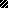 